                                                                                           Castelnovo ne’ Monti, 27/12/2019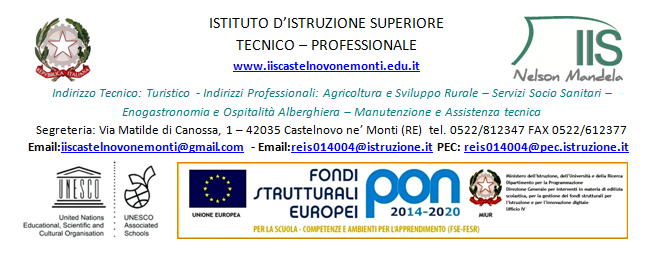 AVVIO PRECEDURA SELEZIONE PER INDIVIDUAZIONE ESPERTO ESTERNO PROGETTO IeFP Rif. PA 2019-REIS014004  “ Meccanico in classe”All’Albo del sito web dell’Istituto Agli attiVISTO la Delibera della Giunta regionale n. 2123 del 22/11/2019 “Quantificazione, assegnazione e assunzione impegno di spesa delle risorse agli istituti scolastici per la realizzazione dell'azione regionale per l'integrazione progettuale e operativa di supporto al sistema regionale dell'istruzione e formazione professionale l.r. 5/2011 e s.m.i., in attuazione di quanto previsto dalla propria deliberazione 1322/2019.  	Le  risorse, così come quantificate dall’applicazione dei criteri di attribuzione definiti nella propria citata deliberazione n.1322/2019, dovranno permettere alle Istituzioni scolastiche di attivare esclusivamente gli interventi previsti, in funzione dei diversi obiettivi, nella stessa deliberazione ed in particolare:supportare il successo formativo e l’acquisizione di una qualifica professionale: azioni di arricchimento dell’offerta curricolaresostenere i passaggi tra i percorsi di istruzione professionale e i percorsi di istruzione e formazione professionale e viceversa;  supportare l’acquisizione del certificato di qualifica professionale: formalizzazione e certificazione delle competenze.VISTO il Decreto Legislativo n. 50 del 18 aprile 2016 “Attuazione delle direttive 2014/23/UE, 2014/24/UE e 2014/25/UE sull’aggiudicazione dei contratti di concessione, sugli appalti pubblici e sulle procedure d’appalto degli enti erogatori nei settori dell’acqua, dell’energia, dei trasporti e dei servizi postali, nonché per il riordino della disciplina vigente in materia di contratti pubblici relativi a lavori, servizi e forniture;VISTO il DPR n.275/99 “Regolamento recante norme in materia di Autonomia delle istituzioni scolastiche ai sensi dell'art.21, della legge 15 marzo 1999, n.59”;VISTO il Decreto Interministeriale 1/02/2001 n. 44, “Regolamento concernente le Istruzioni generali sulla gestione amministrativo-contabile delle istituzioni scolastiche”;Visto il Decreto del 28 agosto 2018, n. 129 – Regolamento recante istruzioni sulla gestione amministrativo-contabile delle istituzioni scolastiche, ai sensi dell’art. 1, comma 143, della legge 13 luglio 2015, n. 107;VISTO l’art. 44, comma 4 del Decreto del 28 agosto 2018, n. 129, “Nel caso in cui non siano reperibili tra il personale dell’istituto specifiche competenze professionali indispensabili al concreto svolgimento di particolari attività negoziali, il dirigente, nei limiti di spesa del relativo progetto e sulla base dei criteri di cui all’art.45, comma 2, lettera h), può avvalersi dell’opera di esperti esterni”;CONSIDERATO che l’art. 45, comma 2, lettera h), prevede che “l’istituzione scolastica può stipulare contratti di prestazione d’opera con esperti per particolari attività di insegnamenti”;CONSIDERATO che per l’attuazione dei Progetti IeFP necessitano esperti;INDICEla procedura di individuazione di docenti formatori  nell’ambito dei Progetti IeFP di cui alla Delibera della Giunta regionale n. 2123 del 22/11/2019, mediante avviso pubblico per la presentazione di candidature per l’affidamento di incarico rivolto al personale esterno all’Istituzione Scolastica per la sotto elencata formazione: Il progetto ha finalità di elargire competenze tecnico-professionali, attraverso attività laboratoriali e una intensificazione della pratica professionale si prefigge di stimolare l’acquisizione di abilità, conoscenze, capacità  dell’alunno.Condizioni di ammissibilità L’esperto dovrà avere competenze tecnico - professionali nelle seguenti aree: Assistenza clienti, nello specifico individuare le tipologie di informazioni da richiedere al cliente per l’anamnesi dell’ autoveicolo e interpretare le informazioni fornite per definire possibili cause di malfunzionamento.Diagnosi tecnica e strumentale guasti, nello specifico applicare tecniche di indagine per eseguire il check-up meccanico ed elettronico del veicolo, leggere e interpretare dati e schede tecniche, utilizzare manuali e software dedicati.Riparazione e collaudo autoveicolo, nello specifico adottare tecniche di riparazione sui gruppi motori di un veicolo, montaggio sostituzione e revisione.Manutenzione autoveicolo, nello specifico valutare il livello di usura e idoneità dei pezzi proponendo interventi di natura tecnico-preventiva, valutare i parametri d’inquinamento e predisporre certificati di conformità.Modalità di presentazione delle domandePer manifestare il proprio interesse, gli aspiranti dovranno far pervenire la relativa domanda con allegata tutta la documentazione   richiesta,   pena   l’inammissibilità,   entro   le   ore   09.00   del   14/01/2020ESCLUSIVAMENTE  da  una  casella  di  posta  elettronica  certificata,  al  seguente  indirizzo  PEC: reis014004@pec.istruzione.it, in alternativa all’indirizzo reis014004@istruzione.it, indicando nell’oggetto: domanda per selezione personale esperto AVVISO PUBBLICO PER FORMAZIONE DIGITALELe offerte pervenute via PEC/PEO, anche se anticipatamente rispetto alla scadenza del bando, saranno aperte tutte nello stesso momento dalla Commissione dopo la scadenza del bando stesso. Le offerte pervenute in modalità differente a quanto sopraindicato, verranno scartate a priori, in quanto viziate nella forma.ESPERTI ESTERNI La candidatura sarà ammissibile solo se perverranno in tempo utile i seguenti documenti completi in ogni parte:    a)  Domanda di ammissione (Modello allegato obbligatorio)b)  *Curriculum Vitae  in forma sintetica secondo modulistica europea  con la dichiarazione dei studio di cui è in possesso e la data di conseguimento degli stessi, tutti i titoli di cui si richiede la valutazione in relazione ai criterifissati nel presente bando  opportunamente evidenziati per una corretta valutazione;   * NB: nel curriculumNON DEVONO COMPARIRE DATI PERSONALI (C.F., residenza, telefono, email, ecc) in quanto lo stessoverrà pubblicato sul sito dell’Istituto così come previsto dall’art. 15 del D.Lgs.33/2013 (decreto trasparenza).c)  Scheda sintetica debitamente compilata e sottoscritta relativa all’attribuzione dei punti secondo i criteri di seguito specificati (come da allegato);d) Specifica  dichiarazione  di possedere le competenze tecnico-professionali per svolgere il ruolo di esperto per la  realizzazione  del progetto e) Fotocopia di documento di identità in corso di validitàApertura delle buste/e-mail, valutazione delle offerte ed aggiudicazioneLe buste delle offerte saranno aperte da una Commissione composta dal Dirigente Scolastico, il Direttore dei S.G.A. e un docente di staff, che procederà al controllo di validità dei documenti contenuti nelle singole buste.La Commissione stessa provvederà alla valutazione delle offerte e dei curriculum a proprio insindacabile giudizio.Ai fini della valutazione saranno presi in esame:Titoli culturali  (max 20 punti)Esperienze già maturate nell’ambito specifico (max 30 punti)L’Amministrazione si riserva di procedere all’affidamento dell’incarico anche in presenza di una sola candidatura purché rispondente ai requisiti richiesti. L’Amministrazione, in caso di affidamento di incarico, richiederà la documentazione comprovante i titoli dichiarati. La non veridicità delle dichiarazioni rese è motivo di rescissione del contratto.Incompatibilità alla candidaturaNella domanda i candidati devono, inoltre indicare sotto la propria responsabilità: di non avere condanne penali, né procedimenti penali in corso, non essere stati destituiti da Pubbliche Amministrazioni e di essere in regola con gli obblighi di legge in materia fiscale, di essere in possesso di certificata competenza e/o esperienza professionale maturata nel settore richiesto, prima della pubblicazione del seguente avviso ed eventuali altre indicazioni e/o requisiti coerenti con il profilo prescelto, personali per i fini e gli scopi relativi all’incarico, ai sensi del D.Lgs.vo 196/03 e a quanto disposto dal Regolamento UE 2016/679 (General Data Protection Regulation - GDPR).  .Gli aspiranti dipendenti da Pubbliche amministrazioni o da altre Amministrazioni dovranno essere autorizzati per iscritto dal proprio Dirigente Scolastico o Datore di lavoro e la stipula del contratto sarà subordinata al rilascio dell’autorizzazione.Trattamento economicoLa misura del compenso sarà contenuta entro il limite massimo previsto dall’Azione autorizzata ed ammessa al finanziamento e precisamente € 4.410,00 (QUATTROMILAQUATTROCENTODIECI/00 ) onnicomprensivo di oneri e contributi da rendicontarsi. La liquidazione del compenso avverrà alla conclusione delle attività e a seguito dell’effettiva acquisizione del budget assegnato a questa Istituzione Scolastica. Pertanto nessuna responsabilità in merito ad eventuali ritardi nei pagamenti, indipendenti dalla volontà dell’Istituzione scolastica, potrà essere attribuita alla medesima. Per gli incarichi dipendenti della P.A. il contratto non dà luogo a trattamento previdenziale e/o assistenziale né a trattamento di fine rapporto. Sul compenso spettante saranno applicate le ritenute previdenziali e fiscali nella misura prevista dalle vigenti disposizioni di legge.Disposizioni finaliL’Istituto di Istruzione Superiore “Nelson Mandela”  si impegna al trattamento dei dati personali dichiarati solo per fini istituzionali e necessari per la gestione giuridica del presente bando ai sensi del D.Lgs.vo 196 del 30/06/2003 e a quanto disposto dal Regolamento UE 2016/679 (General Data Protection Regulation - GDPR).Le disposizioni contenute nel presente avviso hanno, a tutti gli effetti, norma regolamentare e contrattuale. Per quanto non previsto si fa espresso riferimento alla normativa nazionale, comunitarie ed al Regolamento negoziale dell’Istituto.Il presente avviso è pubblicato all’albo del sito web dell’Istituto all’indirizzo: www.iiscastelnovonemonti.edu.it   IL DIRIGENTE SCOLASTICODott.ssa Monica Giovanelli    (firmato digitalmente)n. 1  formatoreper corso “meccanico in classe” ore formazione126Argomento:  assistenza clientiDiagnosi tecnicaRiparazione e collaudoManutenzione veicoloPeriodo: DA GENNAIO 2020 A MAGGIO 2020Compenso totale €. 4.410,00(IVA compresa)